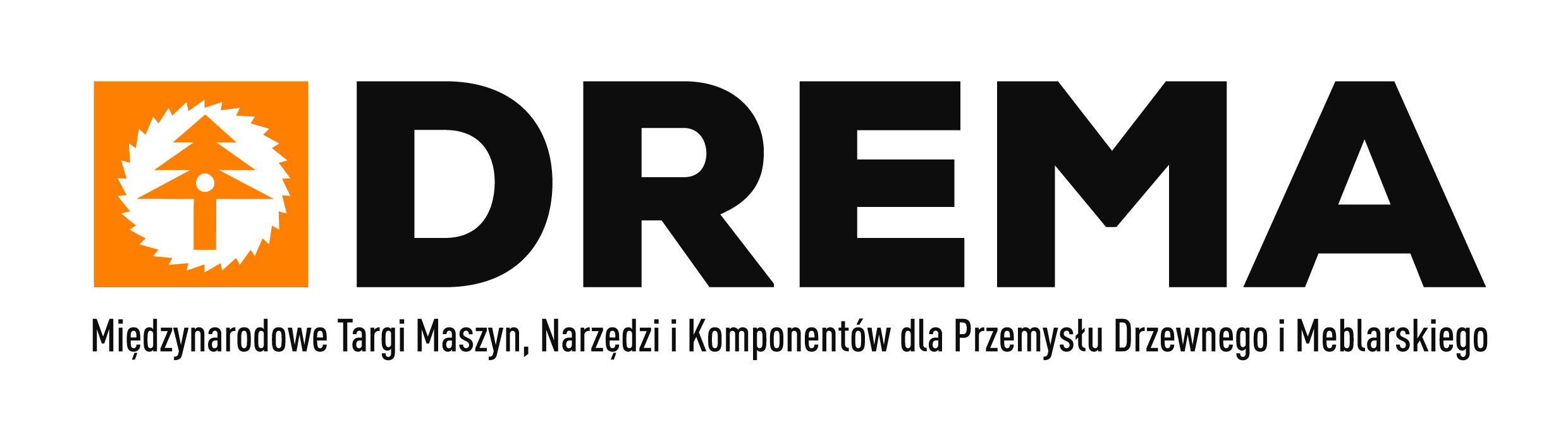 FURNICA I SOFAB JAKO SALONY TEMATYCZNE TARGÓW DREMA 2020!Razem dla rozwoju branży – tak w skrócie można opisać najważniejsze spotkanie dedykowane specjalistom związanym z przemysłem drzewnym i meblarskim DREMA 2020. Tegoroczna edycja wrześniowych targów będzie wyjątkowa – DREMA, Furnica i Sofab łączą siły tworząc kompleksowe wydarzenie na miarę oczekiwań rynku.- Funkcjonujące do tej pory samodzielnie FURNICA Międzynarodowe Targi Komponentów Do Produkcji Mebli oraz SOFAB Międzynarodowe Targi Materiałów Obiciowych i Komponentów Do Produkcji Mebli Tapicerowanych, od bieżącej edycji 2020 stają się integralną częścią targów DREMA, zapewniając uczestnikom holistyczne zaprezentowanie rozwiązań technologicznych dla przemysłu drzewnego i meblarskiego (od surowców, materiałów i komponentów do zaawansowanych technologicznie maszyn i urządzeń do produkcji mebli) – podkreśla Andrzej Półrolniczak, dyrektor targów DREMA. - Organizacja salonów pod szyldem Międzynarodowych Targów Maszyn, Narzędzi i Komponentów Dla Przemysłu Drzewnego i Meblarskiego DREMA  – największej i najważniejszej imprezy wystawienniczej sektora drzewnego i meblarskiego w Polsce i Europie Środkowo-Wschodniej, pozwala na ekspozycję produktów i przedstawienie najnowszych trendów w produkcji mebli w międzynarodowym gronie. Już dziś zapraszam w dniach 15-18 września 2020 do zwiedzania imponującej ekspozycji, która będzie mieć miejsce na terenie Międzynarodowych Targów Poznańskich – dodaje Półrolniczak.Idzie noweZ rynku wciąż docierają sygnały na temat spowolnienia koniunktury, co przekłada się na działania podejmowane przez firmy meblowe. Obecnie, ważne są inwestycje w postęp technologiczny pozwalające na oszczędności surowców i kosztów pracy oraz energii. Oprócz robotyzacji i automatyzacji produkcji, nacisk na design i funkcjonalność powinny być motorem rozwoju polskich firm meblowych. Aby polscy producenci mebli mogli osiągnąć wyższą rentowność, ich produkty  muszą wyróżnić się na konkurencyjnym i coraz bardziej globalnym rynku. To wiąże się również ze zmianami w strukturze organizacji poznańskich targów dla meblarzy i stolarzy. Tematyka targów DREMA 2020 opiera się na trzech głównych filarach, takich jak: maszyny, narzędzia i urządzenia dla przemysłu drzewnego i meblarskiego, komponenty i dekory do produkcji mebli oraz składowe dla sektora mebli tapicerowanych.  Aby zachować wypracowaną silną pozycję rynkową, stawiamy na dynamiczny rozwój w obszarze ekspozycji i nowych punktów programu:nowe technologie, podnoszące komfort pracy, wzrost wydajności i elastyczności wytwarzaniautrzymanie rentowności i dopasowanie strategii firm do zmian rynkowychoptymalizacja procesów produkcyjnych i stosowanie technologii surowco- i energooszczędnychkanały sprzedaży, logistyka, transport, „white gloves delivery ( transport oraz kompleksowa obsługa obejmująca montaż mebli czy zabranie starych sprzętów)Drema Design – nowoczesne wzornictwo, techniki wykonania i kreacje z drewna i tworzyw drewnopochodnychForum Trendów - najnowsze rozwiązania w sektorze komponentów, dekorów, tkanin obiciowych i materiałów surowcowych, inspiracje dla projektantówekodesign i zrównoważona produkcja, promocja drewnafabryki na żywo: Drema Dzieciom, Innowacyjna Kuchnia, Tapicernia 4.0Udogodnienia dla wystawców- W dniach 15-18 września 2020 w Poznaniu pod jednym, globalnie rozpoznawalnym brandem z nową nazwą – DREMA Międzynarodowe Targi Maszyn, Narzędzi i Komponentów Dla Przemysłu Drzewnego i Meblarskiego, będziemy kreować przyszłość wraz z liderami rynku i renomowanymi markami. Atutem targów DREMA są pracujące maszyny i linie technologiczne, prezentowane przez partnerów targów, ułatwiające wybór najlepszych rozwiązań dla zakładów drzewnych i meblarskich. Chcąc zapewnić jak największy komfort naszym wystawcom, w ramach organizacji edycji DREMA 2020 proponujemy specjalne warunki dla firm organizujących pokazy maszyn na swojej przestrzeni wystawienniczej – są to m.in. rabaty: za udział w targach DREMA i DREMASILESIA, na przyłącza elektryczne, na zawieszenia systemów odpylania, oświetlenia itp. oraz  bezpłatne wydłużenie terminu wcześniejszego montażu. Warto podkreślić, że wprowadziliśmy również nowy termin zgłoszeń – najkorzystniejsze ceny obowiązują do 28 lutego 2020 – przekonuje dyrektor Półrolniczak.DREMA Międzynarodowe Targi Maszyn, Narzędzi i Komponentów Dla Przemysłu Drzewnego i Meblarskiego, 15-18 września 2020, Międzynarodowe Targi Poznańskie – zapraszamy!Więcej na www.drema.pl.| Kontakt dla mediów:Aleksandra Janygatel. +48 61 869 2376tel. kom. +48 693 028 109aleksandra.janyga@grupamtp.pl